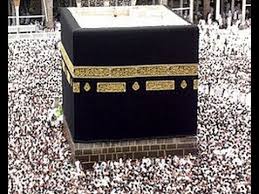 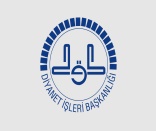 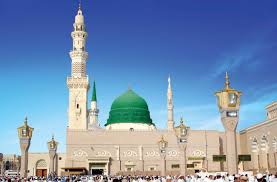                                             BİTLİS İL MÜFTÜLÜĞÜ 2018 KANDİL GECELERİ UMRE PROGRAMLARI                                            BİTLİS İL MÜFTÜLÜĞÜ 2018 KANDİL GECELERİ UMRE PROGRAMLARI                                            BİTLİS İL MÜFTÜLÜĞÜ 2018 KANDİL GECELERİ UMRE PROGRAMLARI                                            BİTLİS İL MÜFTÜLÜĞÜ 2018 KANDİL GECELERİ UMRE PROGRAMLARI                                            BİTLİS İL MÜFTÜLÜĞÜ 2018 KANDİL GECELERİ UMRE PROGRAMLARI                                            BİTLİS İL MÜFTÜLÜĞÜ 2018 KANDİL GECELERİ UMRE PROGRAMLARI                                            BİTLİS İL MÜFTÜLÜĞÜ 2018 KANDİL GECELERİ UMRE PROGRAMLARI                                            BİTLİS İL MÜFTÜLÜĞÜ 2018 KANDİL GECELERİ UMRE PROGRAMLARI                                            BİTLİS İL MÜFTÜLÜĞÜ 2018 KANDİL GECELERİ UMRE PROGRAMLARI                                            BİTLİS İL MÜFTÜLÜĞÜ 2018 KANDİL GECELERİ UMRE PROGRAMLARI                                            BİTLİS İL MÜFTÜLÜĞÜ 2018 KANDİL GECELERİ UMRE PROGRAMLARI                                            BİTLİS İL MÜFTÜLÜĞÜ 2018 KANDİL GECELERİ UMRE PROGRAMLARIKANDİLLERKONAKLAMA TÜRLERİKONAKLAMA TÜRLERİSON MÜRACAT TARİHİSON MÜRACAT TARİHİGİDİŞ TARİHLERİGİDİŞ TARİHLERİDÖNÜŞ TARİHLERİDÖNÜŞ TARİHLERİ2 KİŞİLİK ODA ÜCRETİ3 KİŞİLİK ODA ÜCRETİ4KİŞİLİK ODA ÜCRETİREGAİB KANDİLİ (22 MART)OTEL:7 / 15. TUROTEL:7 / 15. TUR7.03.20187.03.20187.04.20187.04.201814.04.201814.04.20186185    YOKYOKREGAİB KANDİLİ (22 MART)OTEL :11/15. TUROTEL :11/15. TUR17.02.201817.02.201817.03.201817.03.201828.03.201828.03.20185985    5455YOKMİRAC KANDİLİ (13 NİSAN)OTEL :11/17.TUROTEL :11/17.TUR7.03.20187.03.20184.04.20184.04.201815.04.201815.04.20185510    5090YOKBERAT KANDİLİ (30 NİSAN)OTEL: 11/19.TUROTEL: 11/19.TUR22.03.201822.03.201822.04.201822.04.20183.05.20183.05.20185510    5090YOKREGAİB KANDİLİ (22 MART)OTEL:14/22.TUROTEL:14/22.TUR17.02.201817.02.201815-17 MART15-17 MART29-31 MART29-31 MART5250    4800YOKMİRAC KANDİ3 NİSAN)OTEL:14/25.TUROTEL:14/25.TUR7.03.20187.03.2018 02-04 NİSAN  02-04 NİSAN 16-18 NİSAN16-18 NİSAN5100    4650YOKMİRAC KANDİLİ (13 NİSAN)OTEL:14/28 TUROTEL:14/28 TUR22.03.201822.03.2018 20-22 NİSAN  20-22 NİSAN 04-06 MAYIS04-06 MAYIS5100    4650YOKBERAT KANDİLİ (30 NİSAN)OTEL:14/29 TUROTEL:14/29 TUR28.03.201828.03.2018 26-28 NİSAN  26-28 NİSAN 10-12 MAYIS10-12 MAYIS5100    4650YOKREGAİB KANDİLİ (22 MART)YÜR:14/12.TURYÜR:14/12.TUR17.02.201817.02.2018 16-18 MART  16-18 MART 30MART- 01 NİSAN30MART- 01 NİSAN4470    41003925MİRAC KANDİLİ (13 NİSAN)YÜR:14/14.TURYÜR:14/14.TUR4.03.20184.03.2018 05-07 NİSAN  05-07 NİSAN 19-21 NİSAN19-21 NİSAN4470    41003925BERAT KANDİLİ (30 NİSAN)YÜR:14/16.TURYÜR:14/16.TUR28.03.201828.03.2018 26-28 NİSAN  26-28 NİSAN 10-12 MAYIS10-12 MAYIS4470    41003925REGAİB KANDİLİ (22 MART)YÜR:20/15.TURYÜR:20/15.TUR8.02.20188.02.2018 03-05 MART   03-05 MART  23-25 MART 23-25 MART 5335    49804655REGAİB KANDİLİ (22 MART)YÜR:20/16.TURYÜR:20/16.TUR8.02.20188.02.2018 11-13 MART  11-13 MART 31 MART-02 NİSAN31 MART-02 NİSAN5335    49804655REGAİB KANDİLİ (22 MART)YÜR:20/17.TURYÜR:20/17.TUR17.02.201817.02.2018 19-21 MART  19-21 MART 08-10 NİSAN08-10 NİSAN5170    48354470MİRAC KANDİLİ (13 NİSAN) YÜR:20/18.TUR   YÜR:20/18.TUR  23.02.201823.02.2018 27-29 MART  27-29 MART 16-18 NİSAN16-18 NİSAN5170    48354470MİRAC KANDİLİ (13 NİSAN) YÜR:20/19.TUR  YÜR:20/19.TUR 4.03.20184.03.2018 04-06 NİSAN  04-06 NİSAN 24-26 NİSAN 24-26 NİSAN 5170    48354470BERAT KANDİLİ (30 NİSAN) YÜR:20/20.TUR  YÜR:20/20.TUR 13.03.201813.03.2018 12-14 NİSAN   12-14 NİSAN  02-04 MAYIS02-04 MAYIS5170    48354470BERAT KANDİLİ (30 NİSAN) YÜR:20/21.TUR  YÜR:20/21.TUR 22.03.201822.03.2018 20-22 NİSAN  20-22 NİSAN 10-12 MAYIS10-12 MAYIS5170    48354470REGAİB KANDİLİ (22 MART) SER:14/20.TUR  SER:14/20.TUR 8.02.20188.02.2018 10-12 MART  10-12 MART 24-26 MART 24-26 MART 4235    39003720REGAİB KANDİLİ (22 MART) SER:14/21.TUR  SER:14/21.TUR 17.02.201817.02.2018 16-18 MART   16-18 MART  30 MART-01 NİSAN30 MART-01 NİSAN3995    36303465MİRAC KANDİLİ (13 NİSAN) SER:14/24.TUR  SER:14/24.TUR 4.03.20184.03.2018 31 MART-02 NİSAN  31 MART-02 NİSAN 14-16 NİSAN14-16 NİSAN3995    36303465MİRAC KANDİLİ (13 NİSAN) SER:14/25.TUR  SER:14/25.TUR 4.03.20184.03.2018 05-07 NİSAN  05-07 NİSAN 19-21 NİSAN19-21 NİSAN3995    36303465MİRAC KANDİLİ (13 NİSAN) SER:14/26.TUR  SER:14/26.TUR 13.03.201813.03.2018 10-12 NİSAN  10-12 NİSAN 24-26 NİSAN 24-26 NİSAN 3995    36303465BERAT KANDİLİ (30 NİSAN) SER:14/28.TUR  SER:14/28.TUR 22.03.201822.03.2018 21-23 NİSAN  21-23 NİSAN 05-07 MAYIS05-07 MAYIS3995    36303465BERAT KANDİLİ (30 NİSAN) SER:14/29.TUR  SER:14/29.TUR 28.03.201828.03.2018 26-28 NİSAN  26-28 NİSAN 10-12 MAYIS10-12 MAYIS3995    36303465REGAİB KANDİLİ (22 MART) SER:24/20.TUR  SER:24/20.TUR 8.02.20188.02.2018 10-12 MART  10-12 MART 03-05 NİSAN03-05 NİSAN5020    46554360REGAİB KANDİLİ (22 MART) SER:24/21.TUR  SER:24/21.TUR 17.02.201817.02.2018 16-18 MART  16-18 MART 09-11 NİSAN09-11 NİSAN4655    42904105MİRAC KANDİLİ (13 NİSAN) SER:24/22.TUR  SER:24/22.TUR 23.02.201823.02.2018 21-23 MART   21-23 MART  14-16 NİSAN14-16 NİSAN4655    42904105MİRAC KANDİLİ (13 NİSAN) SER:24/23.TUR  SER:24/23.TUR 23.02.201823.02.2018 26-28 MART  26-28 MART 19-21 NİSAN19-21 NİSAN4655    42904105MİRAC KANDİLİ (13 NİSAN) SER:24/24.TUR   SER:24/24.TUR  4.03.20184.03.2018 31 MART-02 NİSAN  31 MART-02 NİSAN 24-26 NİSAN 24-26 NİSAN 4655    42904105MİRAC KANDİLİ (13 NİSAN) SER:24/25.TUR  SER:24/25.TUR 4.03.20184.03.2018 05-07 NİSAN  05-07 NİSAN 29 NİSAN- 01 MAYIS29 NİSAN- 01 MAYIS4655    42904105MİRAC KANDİLİ (13 NİSAN) SER:24/26.TUR  SER:24/26.TUR 13.03.201813.03.2018 10-12 NİSAN  10-12 NİSAN 04-06 MAYIS04-06 MAYIS4655    42904105BERAT KANDİLİ (30 NİSAN) SER:24/27.TUR  SER:24/27.TUR 13.03.201813.03.2018 16-18 NİSAN  16-18 NİSAN 10-12 MAYIS10-12 MAYIS4655    42904105NOT: ÜCRETLER SUUDİ ARABİSTAN RİYALİ KARŞILIĞIDIR.NOT: ÜCRETLER SUUDİ ARABİSTAN RİYALİ KARŞILIĞIDIR.NOT: ÜCRETLER SUUDİ ARABİSTAN RİYALİ KARŞILIĞIDIR.NOT: ÜCRETLER SUUDİ ARABİSTAN RİYALİ KARŞILIĞIDIR.NOT: ÜCRETLER SUUDİ ARABİSTAN RİYALİ KARŞILIĞIDIR.NOT: ÜCRETLER SUUDİ ARABİSTAN RİYALİ KARŞILIĞIDIR.NOT: ÜCRETLER SUUDİ ARABİSTAN RİYALİ KARŞILIĞIDIR.DETAYLI BİLGİ İÇİN BİTLİS İL MÜFTÜLÜĞÜ HAC VE UMRE BÜROSUNA MÜRACAAT EDİNİZ.DETAYLI BİLGİ İÇİN BİTLİS İL MÜFTÜLÜĞÜ HAC VE UMRE BÜROSUNA MÜRACAAT EDİNİZ.DETAYLI BİLGİ İÇİN BİTLİS İL MÜFTÜLÜĞÜ HAC VE UMRE BÜROSUNA MÜRACAAT EDİNİZ.DETAYLI BİLGİ İÇİN BİTLİS İL MÜFTÜLÜĞÜ HAC VE UMRE BÜROSUNA MÜRACAAT EDİNİZ.DETAYLI BİLGİ İÇİN BİTLİS İL MÜFTÜLÜĞÜ HAC VE UMRE BÜROSUNA MÜRACAAT EDİNİZ.DETAYLI BİLGİ İÇİN BİTLİS İL MÜFTÜLÜĞÜ HAC VE UMRE BÜROSUNA MÜRACAAT EDİNİZ.DETAYLI BİLGİ İÇİN BİTLİS İL MÜFTÜLÜĞÜ HAC VE UMRE BÜROSUNA MÜRACAAT EDİNİZ.DETAYLI BİLGİ İÇİN BİTLİS İL MÜFTÜLÜĞÜ HAC VE UMRE BÜROSUNA MÜRACAAT EDİNİZ.DETAYLI BİLGİ İÇİN BİTLİS İL MÜFTÜLÜĞÜ HAC VE UMRE BÜROSUNA MÜRACAAT EDİNİZ.DETAYLI BİLGİ İÇİN BİTLİS İL MÜFTÜLÜĞÜ HAC VE UMRE BÜROSUNA MÜRACAAT EDİNİZ.TEL : 0434 228 75 82                     